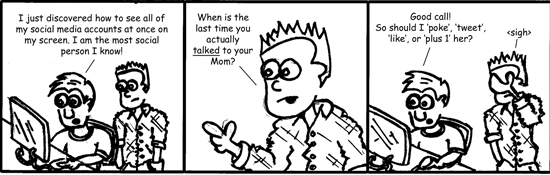 Category 4 3 2 1 Basic elements (title, author, seven completed panels) Comic strip contains all steps in a creative, organized form. Comic strip contains all elements. Comic strip is missing one basic element. Comic strip is missing two or more basic elements. Panels/layout All seven panels are complete in a creative, organized format. All seven panels are complete with an appropriate cause-and-effect relationship. Five panels are complete with an appropriate cause-and-effect relationship. Four or fewer panels are complete with an appropriate cause-and-effect relationship. Illustration Strip contains completed (colored) drawings in a creative, organized format. Strip contains completed (colored) drawings. Strip contains five or fewer completed (colored) drawings. Strip contains four or fewer completed (colored) drawings. Labeling each Step of the Selling Process All Seven steps are included (correctly)Only six steps are correctly includedThere are no more than four errors. There are five or more 